Mrs. NAIJUMOL.N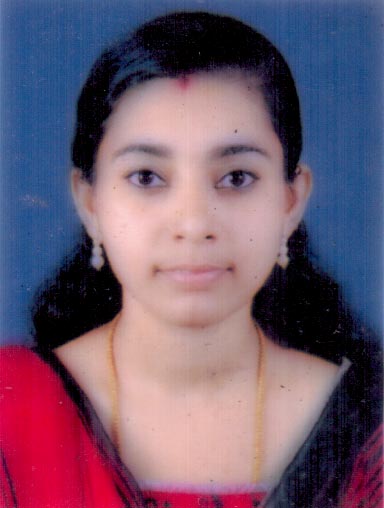 Phone No: 9496251519Email: naijuvini@gmail.comOBJECTIVETo be associated with a progressive organization that gives scope to apply my knowledge  and skills, and to be a part of team that dynamically works towards the growth of the organization. ACHIEVEMENTSWas a part of the team  that has managed more than 2000 patient’s of various complicated liver, biliary, pancreas & luminal related disease. JOB RESPONSIBILITIES Evaluating the patients and summarizing the cases to the gastroenterologists & hepatalogists. Taking pre- rounds Write medications during rounds (after discussing with Physician) Case summary writing Order and interpret laboratory testsObtaining patients consent for OPD procedureProviding routine medical management of inpatient care including ordering of diagnostic tests, labs, x- rays and nutrition. Assist IP & OP cases on admission basis Provide medical counseling to the patients and attenders.Prepare discharge summariesHelp physician in filling Physician orders Progress notes, Consultation forms, forms needs for various examinations & finance clearance. Replying to the queries from patients about liver & GI related disorders. Filing insurance forms, preparing Medical Certificate and referring letters Assisting consultation in research activities COMPUTER SKILLS Thorough knowledge about electronic medical records. MS- Office including Word, Power point, Excel EDUCATIONAL QUALIFICATION First class degree in MSc. AHS- Physician Assistant (Specialized in Gastroenterology) from Amritha College of Medicine. Institution – Amritha Institute of Medical Sciences and Research Centre, CochinUniversity – Amritha Viswa Vidyapeetham- Deemed University Course Duration (2009- 2013) – 3 Years with 6 months compulsory internship COURSE DESCRIPTION First Year basic subjects including Anatomy, Physiology, Pharmacology, Pathology, Biochemistry and Microbiology. Followed by posting in General Medicine, General Surgery and Pediatrics. Second Year onward posted under the Gastroenterology Department  AIMS Kochi Third Year completely in Gastroenterology Department Internship for six months in the department of GastroenterologyPROJECT The clinical utility of Anorected Manometry in anorectal disorders Amritha Institute of Medical Sciences and Research Center, Cochin BSc- Zoology Institution- C.M.S College Kottayam University – Mahatma Gandhi University Course Duration (2006- 2009) with Botany and Chemistry as Subsidiary subject WORK EXPERIENCEAs physician assistant in Gastroenterology Department at Amrita Hospital Cochin, Kerala (6 months internship).Worked as physician assistant in Al Shifa Hospital for Piles at Eranakulam, Kerala for 4 months.Worked as physician assistant in Muthoot Hospital Kozhenchery.Working as Physician assistant in Gastroenterology Department at Carithas Hospital Kottayam for3 years (still working).PERSONAL DETAILS Name	:	Naijumol NGender	:	Female Fathers Name	:	K.Nazar Marital Status 	:	Married Husband Name	:	Vineeth K.S.Date of Birth	:	03/04/1988Nationality	:	Indian Religion	:	Islam Languages Known 	:	English and Malayalam Residential Address	:	Kayyalackal House		Kaduthuruthy P.O.		Kottayam Pin 686 604Contact Number	:	9496251519Email ID	:	naijuvini@gmail.comREFERENCE Dr.Jino ThomasDM in GastroenterologyDepartment of GastroenterologyCaritas HospitalThellakom p.oKottayam.Ph No: 9744161026Dr.Ismail Siyad Professor & HOD Department of Gastroenterology Amritha Institute of Medical SciencesElamkkara P.OKerala, India, Kochi 682 041Email: ismailsiyad@aims.aritha.edu Brig.Dr.V.A.Narayanan Department of Gastroenterology Amritha Institute of Medical SciencesKochi Email: narayananva@aims.aritha.edu Dr.Shine Sadasivan Specialist  GastroenterologyDr.Joseph’s Speciality Clinic Karama Dubai & Canadian Hospital Abu Hail Rd Dubai Ph: 00971507073921Dr.G.Rajesh MD,DNB (Gastro), MNAMSAssociated Professor Department of Gastroenterology Amritha Institute of Medical SciencesElamkkara P.OKerala, India, Kochi 682 041Dr.Geetha Cilincal Professor Department of Gastroenterology Amritha Institute of Medical SciencesElamkkara P.OKerala, India, Kochi 682 041Email: Dr.M.Geeths<123mgeetha@aims.amritha.edu Dr.Preetham.H.S.MD(Med) DM (Gastro) Clinical Assistant Professor Department of Gastroenterology Amritha Institute of Medical SciencesElamkkara P.OKerala, India, Kochi 682 041DECLARATIONI hereby declare that the above provided information are true and correct to the best of my knowledge. Place: Kaduthuruthy 						Naijumol.NDate : 01/01/2018